Анкета ребенкаАлексей Б.Особенности характера Подвижный, жизнерадостный. Активно вступает в контакт со сверстниками. Уважителен по отношению к братьям. Очень любит порядок в вещах.Этническое происхождение РусскиеМесто нахождения (жительства) ГБОУ РБ «Галтайская специальная (коррекционная) общеобразовательная школа-интернат»Сведения о ребенке Пол МужскойПриметы особых примет нетЦвет волос ТемныеЦвет глаз Карий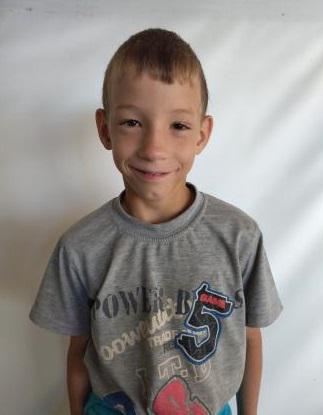 